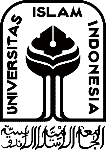 Nama Mhs	: 										_Judul	      : 										_											_RUMUSAN MASALAH : (Bila tempat yang tersedia kurang, rumusan masalah bisa ditulis di sebalik kertas ini).Berdasarkan Kompetensi ke-Ilmuan dan masih tersedia kuota, saya mengajukan permohonan untuk dibimbing oleh: Bapak/Ibu___________________________. Apabila dosen pembimbing pilihan pertama saya tersebut sudah over kuota (kuota Bimbingan sesuai dengan Keputusan Rapat Departemen), maka saya mohon dapat dibimbing oleh: Bapak/Ibu:__________________________DIISI PETUGASKembali TanggalNomor UrutBERI TANDA SILANG TEBAL [X] PADA TEMPAT (Kotak) YANG DISEDIAKAN SESUAI DENGAN TOPIK YANG ANDA PILIHBERI TANDA SILANG TEBAL [X] PADA TEMPAT (Kotak) YANG DISEDIAKAN SESUAI DENGAN TOPIK YANG ANDA PILIHBERI TANDA SILANG TEBAL [X] PADA TEMPAT (Kotak) YANG DISEDIAKAN SESUAI DENGAN TOPIK YANG ANDA PILIH	4.1. HUKUM LINGKUNGAN	4.2. HUKUM PAJAK	4.1. HUKUM LINGKUNGAN	4.2. HUKUM PAJAK	4.6. HUKUM PERIJINAN	4.7. PERBANDINGAN HAN	4.3. HUKUM PERTANAHAN	4.4. HUKUM KETENAGAKERJAAN	4.5. HUKUM KEPEGAWAIAN	4.3. HUKUM PERTANAHAN	4.4. HUKUM KETENAGAKERJAAN	4.5. HUKUM KEPEGAWAIAN	4.8. HUKUM PERTANAHAN	4.9. HUKUM PEMERINTAHAN DAERAH4.9.1. Otonomi Daerah	4.10.  HUKUM KEUANGAN NEGARA4.10.1.  Perbendaharaan Negara	4.11. HUKUM KEUANGAN DAERAHPendapatan Asli Daerah	4.11. HUKUM KEUANGAN DAERAHPendapatan Asli Daerah	4.16.  LEGAL DRAFTING	4.17.  HUKUM PENGADAAN BARANG DAN JASA (PUBLIK)	4.12. HUKUM KESEHATAN	4.13. HUKUM KEHUTANAN	4.14. HUKUM TATA RUANG	4.15. HUKUM KEIMIGRASIAN	4.12. HUKUM KESEHATAN	4.13. HUKUM KEHUTANAN	4.14. HUKUM TATA RUANG	4.15. HUKUM KEIMIGRASIAN	4.18.  HUKUM LELAG NEGARA	4.19.  HUKUM TATA GUNA AIR	4.20.  HUKUM PELAYANAN PUBLIKDIISI DENGAN KETIK KOMPUTER (Model Tempelan)NOMOR MHSNO.TELP/HP